March 6, 2022 — First Sunday in LentTHE GATHERING OF THE COMMUNITYGathering Hymn # 342	We Praise You, O God (vs. 1, 2)Greeting	p. 185Kyrie Eleison	p. 186Collect of the Day:   Almighty God, whose Son fasted forty days in the wilderness, and was tempted as we are but did not sin, give us grace to discipline ourselves in submission to your Spirit, that as you know our weakness, so we may know your power to save; through Jesus Christ our Lord, who lives and reigns with you and the Holy Spirit, one God, now and for ever.  Amen. THE PROCLAMATION OF THE WORD1st reading		Deuteronomy 26:  1-11Psalm 91: 1-2, 9-16 “He shall give his angels charge over you.”	p. 8282nd reading		Romans 10: 8B-13Gospel			Luke 4: 1-13SermonSermon Hymn # 175	Forty Days and Forty Night(vs. 1, 5)The Apostles’ Creed	p. 189Prayers of the People  # 14	p. 121Prayer for a Renewed Church: Almighty God, give us a new vision of you, of your love, of your grace and power, and then, give us a new vision of what you would have us do as your Church in this nation and at this time, and an awareness that in the strength of your Spirit, we can do it to your glory.  In Jesus’ name we pray.  Amen.Confession and Absolution	p. 191All sing:		Spirit of the Living God, fall a-fresh on me;			Spirit of the Living God, fall a-fresh on me;			Break me, melt me, mould me, fill me			Spirit of the Living God, fall a-fresh on me!The PeacePreparation Hymn # 482	Come and Journey with a Saviour (vs 1, 6)Offertory Response Doxology (sung)THE CELEBRATION OF THE HOLY EUCHARISTPrayer over the Gifts:  God our refuge and our strength, receive all we offer you this day, and through the death and resurrection of your Son transform us to his likeness. We ask this in his name. Amen.Eucharistic Prayer  # 2  	p. 196The Lord’s Prayer	p. 211Breaking of the Bread  # 7 	p. 212Prayer After Communion:  Faithful God, in this holy bread you increase our faith and hope and love. Lead us in the path of Christ who is your Word of life. We ask this in his name.  Amen.Glory to God	p. 214BlessingAnnouncementsMission Hymn # 505	Be Thou My Vision (vs. 1,2)Officiant:		Go in peace to love and serve the Lord.People:		Thanks be to God.Sung Benediction		Howard’s Blessing (vs. 1-2)	(in the back of the blue hymn book)The Flowers on the Altar today are given to the Glory of God and in loving memory of Kathy, a gift of Bill and family.News and EventsPlease send all announcements for the bulletin by 10:00 a.m. Tuesday of each week.  E-mail: canondavis@gmail.com or call:  (519) 344-9531.Please join us for Coffee Hour after service for a time of fellowship in the parish hall.Easter Lily Memorial:  If you have any changes or updates for our Easter Memorial list, please contact Karen at 519-344-9531Upcoming Events:Spring Cleaning of Canon Davis Memorial. If you are available to help, please call Karen at 519-344-9531.Reminders:Mar 16	A reminder of our upcoming St. Patrick’s Day Corned Beefand Cabbage Drive In-Take Out Dinner.  Adults: $20.00 Children $12.00.  Please call 519-344-9531 to place your order.  Thank you.Mar 23	Parish Council Meeting 10:00 a.m. in the BoardroomCanon Davis Memorial ChurchAnglican Church of CanadaMarch 6, 2022 — First Sunday in Lent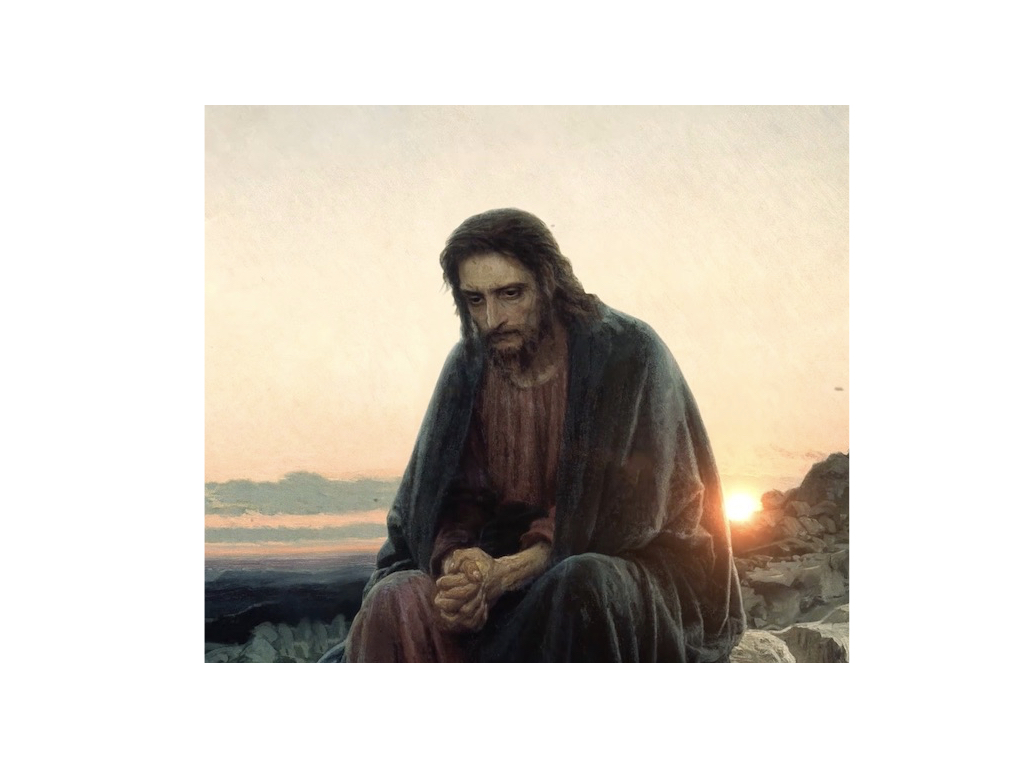 Jesus in the WildernessHoly Eucharist Sunday 9:30 a.m. Rev’d Paul Woolley assisted by Bill GrahamDorothy Miller - Organist380 Russell St. North (at Maxwell St.), Sarnia, Ontario, N7T 6S6Tel: (519) 344-9531 - Email: canondavis@gmail.com – http://www.canondavis.com